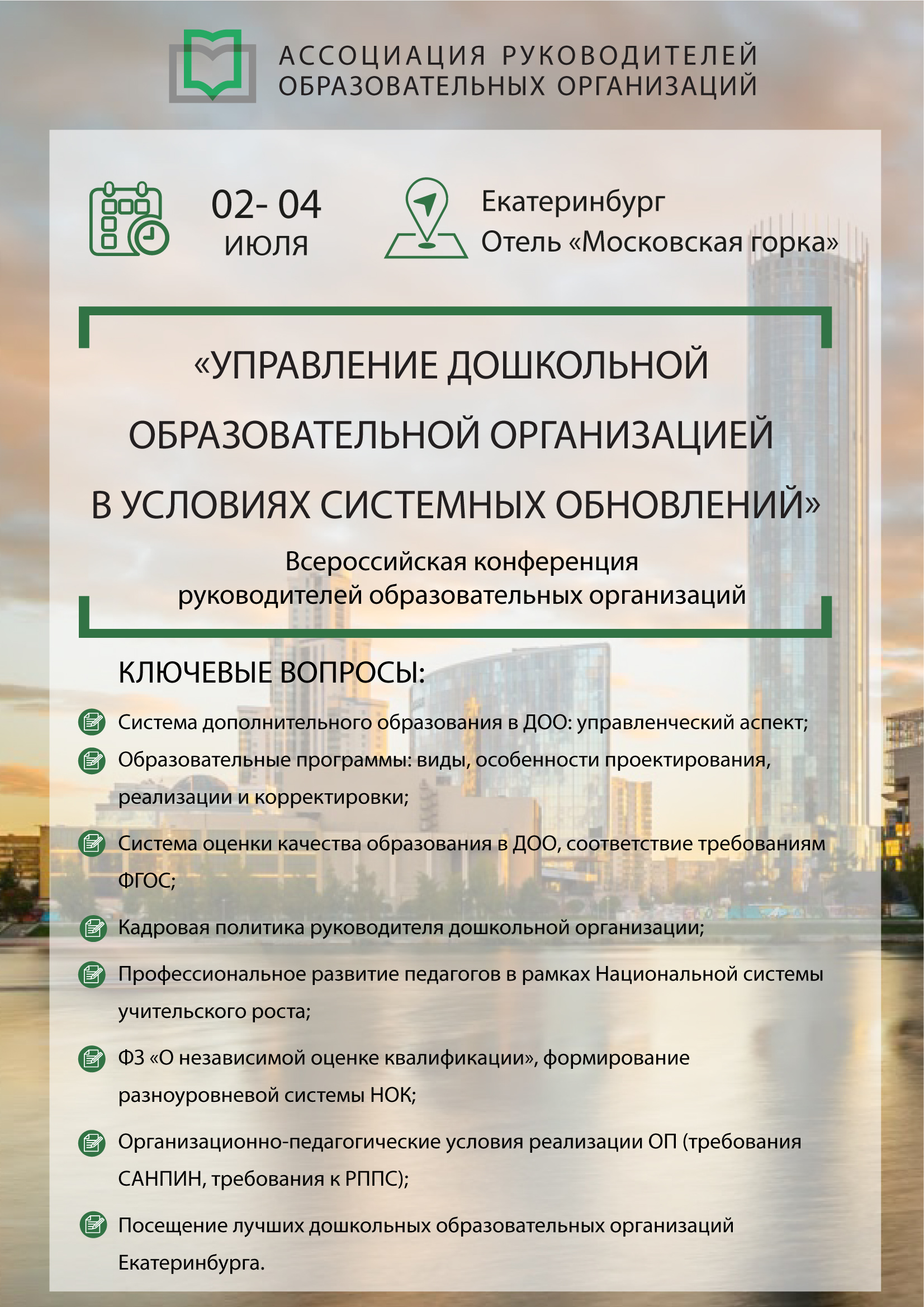 РАСПИСАНИЕ РАБОТЫ КОНФЕРЕНЦИИПо, не зависящим от организационного комитета причинам указанные темы секций, время, вопросы для обсуждения и список докладчиков могут быть изменены. 02 июля 2018 г., понедельник, первый день конференции02 июля 2018 г., понедельник, первый день конференции02 июля 2018 г., понедельник, первый день конференции08:00-09:00Регистрация участниковРегистрация участников09:00-10:30Секция № 1: «Управление организацией на этапе стандартизации: оценка качества образования и независимая оценка квалификации кадров»Ключевые вопросы:Система оценки качества образования в ДОО, соответствие требованиям ФГОС;Особенности кадровой политики образовательной организации в условиях стандартизации профессий;Введение в действие ФЗ «О независимой оценке квалификации», формирование разно уровневой системы НОК;Перспективы профессионального развития педагогов в русле реализации программы Национальной системы учительского роста (НСУР).Секция № 1: «Управление организацией на этапе стандартизации: оценка качества образования и независимая оценка квалификации кадров»Ключевые вопросы:Система оценки качества образования в ДОО, соответствие требованиям ФГОС;Особенности кадровой политики образовательной организации в условиях стандартизации профессий;Введение в действие ФЗ «О независимой оценке квалификации», формирование разно уровневой системы НОК;Перспективы профессионального развития педагогов в русле реализации программы Национальной системы учительского роста (НСУР).10:30-10:45Кофе-брейк*, перерыв.Кофе-брейк*, перерыв.10:45-12:15Секция №2: Рефлексивно-оценочная сессия «Образовательные программы детского сада: виды, особенности проектирования, реализации и корректировки»Ключевые вопросы:Видовое разнообразие образовательных программ, реализуемых в дошкольных организациях;Особенности проектирования и реализации основных и дополнительных программ в соответствии с требованиями современного законодательства в сфере дошкольного образования;Корректировка программ: алгоритм внесения изменений и дополнений, оформление локальных актов;Организационно-педагогические условия реализации образовательных программ (требования САНПИН, требования к РППС и пр.).Секция №2: Рефлексивно-оценочная сессия «Образовательные программы детского сада: виды, особенности проектирования, реализации и корректировки»Ключевые вопросы:Видовое разнообразие образовательных программ, реализуемых в дошкольных организациях;Особенности проектирования и реализации основных и дополнительных программ в соответствии с требованиями современного законодательства в сфере дошкольного образования;Корректировка программ: алгоритм внесения изменений и дополнений, оформление локальных актов;Организационно-педагогические условия реализации образовательных программ (требования САНПИН, требования к РППС и пр.).12:15-13:00 Обед*, свободное времяОбед*, свободное время13:00-14:30Секция №3: Интерактивная сессия «Система дополнительного образования в ДОО: управленческий аспект»Ключевые вопросы: Законодательная база, определяющая развитие дополнительного образования дошкольников;Классификация, направленность программ дополнительного образования детей;Требования к деятельности организации, осуществляющей дополнительное образование;Требования к программно-методическому обеспечению организации дополнительного образования в ДОО;Требования к условиям реализации дополнительных общеразвивающих программ; Технология проектирования и реализации дополнительных общеразвивающих программ.Секция №3: Интерактивная сессия «Система дополнительного образования в ДОО: управленческий аспект»Ключевые вопросы: Законодательная база, определяющая развитие дополнительного образования дошкольников;Классификация, направленность программ дополнительного образования детей;Требования к деятельности организации, осуществляющей дополнительное образование;Требования к программно-методическому обеспечению организации дополнительного образования в ДОО;Требования к условиям реализации дополнительных общеразвивающих программ; Технология проектирования и реализации дополнительных общеразвивающих программ.14:30-14:45Кофе-брейк*, перерывКофе-брейк*, перерыв14:45-16:15Секция №4: Проектировочная сессия «Внутренняя система оценки качества дошкольного образования. Использование результатов оценивания для развития образовательной организации». Работа в командах:а) Проектирование внутренней системы оценки качества образования:работа в командах «Администрация ДОО», «Педагогический совет», «Группа мониторинга ДОО»: выстраивание организованной структуры и определения функций для каждой команды;заполнение рамочных листов «Годовая циклограмма ВСОКО»б) Варианты оформления результатов ВСОКО;в) Пути использования результатов оценивания для развития образовательной организации.Секция №4: Проектировочная сессия «Внутренняя система оценки качества дошкольного образования. Использование результатов оценивания для развития образовательной организации». Работа в командах:а) Проектирование внутренней системы оценки качества образования:работа в командах «Администрация ДОО», «Педагогический совет», «Группа мониторинга ДОО»: выстраивание организованной структуры и определения функций для каждой команды;заполнение рамочных листов «Годовая циклограмма ВСОКО»б) Варианты оформления результатов ВСОКО;в) Пути использования результатов оценивания для развития образовательной организации.16:15-17:00Свободное время.Свободное время.17:00-20:00Обзорная экскурсия по Екатеринбургу с посещением главных достопримечательностей города*.Обзорная экскурсия по Екатеринбургу с посещением главных достопримечательностей города*.03 июля 2018 г., вторник, второй день конференции03 июля 2018 г., вторник, второй день конференции03 июля 2018 г., вторник, второй день конференции9:00-10:309:00-10:30Секция 1: Интерактивная сессия «Организация платных образовательных услуг в ДОО: пошаговый алгоритм управления процессом»Ключевые вопросы:Анализ федеральной и региональной нормативной правовой базы, регламентирующей организацию платных образовательных услуг;Разработка локальной нормативной правовой базы дошкольной образовательной организации;Анализ материально-технических и кадровых ресурсов ДОО;Планирование организационно-педагогических мероприятий по введению платных образовательных услуг, создание рабочей и творческой групп педагогов;Заключение договорных отношений с участниками образовательных отношений;Нормативное правовое закрепление деятельности;10:30-10:4510:30-10:45Кофе-брейк*, перерыв 12:00-13:3012:00-13:30Секция 2: Интерактивная сессия «Организация платных образовательных услуг в ДОО: пошаговый алгоритм управления процессом» (продолжение)Ключевые вопросы:Анализ федеральной и региональной нормативной правовой базы, регламентирующей организацию платных образовательных услуг;Разработка локальной нормативной правовой базы дошкольной образовательной организации;Анализ материально-технических и кадровых ресурсов ДОО;Планирование организационно-педагогических мероприятий по введению платных образовательных услуг, создание рабочей и творческой групп педагогов;Заключение договорных отношений с участниками образовательных отношений;Нормативное правовое закрепление деятельности;12:15 -13:0012:15 -13:00Обед*, свободное время13:00 - 14:3013:00 - 14:30Секция 3: Проектировочная мастерская «Внебюджетная модель реализации образовательных услуг» Работа в трех фокус-группах:Обсуждение актуальных вопросов, касающихся внебюджетной деятельности ДОО, обмен мнениями;Разработка алгоритма организации платных образовательных услуг:             команда 1 – Организационный (предварительный) этап;             команда 2 – Содержательный (основной) этап;             команда 3 – Внедренческий (заключительный) этап.(презентация разработанных образовательных продуктов, объединение 3х этапов в единый алгоритм)Рефлексия;Образовательный продукт: алгоритм организации платных образовательных услуг в ДОО.14:30 - 14:4514:30 - 14:45Кофе-брейк*, перерыв 14:45-16:1514:45-16:15Секция 4: Проектировочная мастерская «Внебюджетная модель реализации образовательных услуг» (Продолжение)Работа в трех фокус-группах:Обсуждение актуальных вопросов, касающихся внебюджетной деятельности ДОО, обмен мнениями;Разработка алгоритма организации платных образовательных услуг:             команда 1 – Организационный (предварительный) этап;             команда 2 – Содержательный (основной) этап;             команда 3 – Внедренческий (заключительный) этап.(презентация разработанных образовательных продуктов, объединение 3х этапов в единый алгоритм)Рефлексия;Образовательный продукт: алгоритм организации платных образовательных услуг в ДОО.16:15-17:0016:15-17:00Свободное время.17:00-20:0017:00-20:00Посещение Парка научных развлечений Newton Park в Екатеринбурге (Ельцин Центр) *.04 июля 2018 г., среда, выездной день конференции*04 июля 2018 г., среда, выездной день конференции*9:00-10:00Сбор делегатов в холе отеля9:00-10:00Автобусный трансфер в образовательную организацию10:00-12:00Посещение дошкольной образовательной организации Екатеринбурга12:00-13:00Обед13:00-14:00Автобусный трансфер в образовательную организацию14:00-16:00Посещение дошкольной образовательной организации Екатеринбурга16:00-17:00Автобусный трансфер в отель